_____________________________________________________________________________                                                                                                «УТВЕРЖДАЮ»                                                                                           директор школы № 5                                                                                           _________________                                                                                           В.И.Стенгач                                                                                           приказ  №____ от «___»_____2019 г.РАБОЧАЯ ПРОГРАММА(внеурочная деятельность)КУРСА________________________ГОРОД МАСТЕРОВ__________________________КЛАСС________________________3 «б»________________________________________Ф.И.О.учителя_________________Юдаева Е.В.___________________________________Рассмотрено на заседании педагогического совета № 1от 30.08.2019 года2019 годПОЯСНИТЕЛЬНАЯ ЗАПИСКА                   Программа кружка «Город мастеров» создана на основе федерального компонента государственного стандарта начального общего образования  и авторской программы Т.М. Рогозиной «Город мастеров».Цели: 1. Развитие творческих способностей младших школьников,  эстетического вкуса, детского сплоченного коллектива через воспитание трудолюбия, усидчивости, терпеливости, взаимопомощи, взаимовыручки.2. Обеспечение дополнительных знаний по трудовому обучению. 3. Воспитание интереса к искусству, наблюдательности, интереса познания нового и понимания прекрасного.Данные цели будут достигнуты при реализации следующих задач:развитие сенсорики, мелкой моторики рук, пространственного воображения, технического и логического мышления, глазомера; способностей ориентироваться в информации разного вида;освоение знаний о роли трудовой деятельности человека в преобразовании окружающего мира, первоначальных представлений о мире профессий;овладение начальными технологическими знаниями, трудовыми умениями и навыками, опытом практической деятельности по созданию личностно и общественно значимых объектов труда; способами планирования и организации трудовой деятельности, объективной оценки своей работы; умениями использовать компьютерную технику для работы с информацией в учебной деятельности и повседневной жизни;воспитание трудолюбия, уважительного отношения к людям и результатам их труда, интереса к информационной  и коммуникационной деятельности; практическое применение правил сотрудничества в коллективной деятельности.Цели будут достигнуты при условии «Я хочу это сделать сам». Девизом внеурочной деятельности по трудовому обучению  является: Я слышу – и забываю,Я вижу -  и запоминаю,Я делаю – и понимаю.ОБЩАЯ ХАРАКТЕРИСТИКА ПРЕДМЕТАСодержание программы представлено различными видами работы с бумагой, подручным и бросовым материалом и направлено на овладение школьниками элементарными приемами ручной работы. Технологии обучения в объединении:- технология развивающего обучения;- технология проблемного обучения;- игровая технология;- здоровьесберегающие  технологии;- проектная технология;- технология разноуровнего обучения;- информационные технологии.Особенностью данной программы является реализация педагогической идеи формирования у младших школьников умения учиться – самостоятельно добывать и систематизировать новые знания. В этом качестве программа обеспечивает реализацию следующих принципов:Непрерывность дополнительного образования как механизма полноты и целостности образования в целом;Развития индивидуальности каждого ребенка в процессе социального самоопределения в системе внеурочной деятельности;Системность организации учебно-воспитательного процесса;       Деятельность детей направлена на решение и воплощение в материале разнообразных задач, связанных  с изготовлением вначале простейших,  затем более сложных изделий и их художественным оформлением.         На основе предложенных  для просмотра изделий происходит ознакомление с профессиями дизайнера, художника – оформителя, художника. Уже в начальной школе учащиеся пробуют себя в роли специалиста той или иной профессии. Ученики фантазируют,  выражают свое мнение, доказывают свою точку зрения по выполнению той или иной работы, развивают художественный вкус.         Объединение «Город Мастеров» развивает творческие способности – процесс, который пронизывает все этапы развития личности ребёнка, пробуждает инициативу и самостоятельность принимаемых решений, привычку к свободному самовыражению, уверенность в себе.       Для развития творческих способностей необходимо дать ребенку возможность проявить себя в активной деятельности широкого диапазона. Наиболее эффективный путь развития индивидуальных способностей, развития творческого подхода к своему труду - приобщение детей к продуктивной творческой деятельности.        В третьем классе уровень абстрагирования повышается: при обсуждении используется образец в сборе, а не в деталях, и обучение чтению эскиза продолжается на базе анализа образца и его технического рисунка, что позволяет в определенной степени подойти к самостоятельному внесению изменений в эскиз. Третьеклассники обсуждают возможность замены одной операции на другую с целью упростить изготовление, то есть фактически обсуждают вопросы рационализации труда. Знакомятся  с насыпушками, работой с цветной солью и новой техникой «Айрис фолдинг» (радужное складывание), игрой по скетчу (эскиз, зарисовки). Методические рекомендации по проведению занятияИнструктаж по  технике безопасности при проведении работ проводится на каждом занятии.Быстрая, интересная вступительная часть занятия, включающая анализ конструкции изделия и разработку технологического плана должна являться базой для самостоятельной практической работы без помощи учителя.Желательно около половины учебного времени отводить на так называемые комплексные работы — изготовление изделий, включающих несколько разнородных материалов, поскольку именно в этих случаях наиболее ярко проявляются изменения их свойств, а сформированные ранее трудовые умения по обработке отдельных материалов ученик вынужден применять в новых условиях.Выбирая изделие для изготовления, желательно спланировать объем работы на одно занятие, если  времени требуется больше, дети заранее должны знать, какая часть работы останется на второе занятие. Трудные операции, требующие значительного умственного напряжения и мышечной ловкости, обязательно должны быть осознаны детьми как необходимые.Учителю необходимо как можно меньше объяснять самому,  стараться вовлекать детей в обсуждение, нельзя перегружать, торопить детей и сразу стремиться на помощь. Ребенок должен попробовать преодолеть себя, в этом он учится быть взрослым, мастером. На занятии  должна быть специально организованная часть, направленная на обеспечение безусловного понимания сути и порядка выполнения практической работы, и должным образом оснащенная самостоятельная деятельность ребенка по преобразованию материала в изделие; причем на теоретическую часть занятия должно отводиться втрое меньше времени, чем  на практические действия.   В программе указано примерное количество часов на изучение каждого раздела. Учитель может самостоятельно распределять количество часов, опираясь на собственный опыт и имея в виду подготовленность учащихся и условия работы в данной группе. В программу включается не только перечень практических работ, но и темы бесед, рассказов, расширяющие политехнический кругозор детей.МЕСТО ПРЕДМЕТА В УЧЕБНОМ ПЛАНЕСогласно  учебному  плану  МБОУ  «ТСОШ №1»  на  2014  –  2015 учебный  год  на  внеурочную деятельность  в 3классе  отводится  2  часа  в  неделю, 68 часов в год.  ПЛАНИРУЕМЫЕ РЕЗУЛЬТАТЫЛичностные универсальные учебные действия У обучающегося будут сформированы: широкая мотивационная основа художественно-творческой деятельности, включающая социальные, учебно-познавательные и внешние мотивы; адекватное понимание причин успешности/неуспешности творческой деятельности; Обучающийся получит возможность для формирования: внутренней позиции обучающегося на уровне понимания необходимости творческой деятельности, как одного из средств самовыражения в социальной жизни;  устойчивого интереса к новым способам познания; адекватного понимания причин успешности/неуспешности творческой деятельности; Регулятивные универсальные учебные действияОбучающийся научится: принимать и сохранять учебно-творческую задачу; планировать свои действия; осуществлять итоговый и пошаговый контроль; адекватно воспринимать оценку учителя; различать способ и результат действия; вносить коррективы в действия на основе их оценки и учета сделанных ошибок;Обучающийся получит возможность научиться: проявлять познавательную инициативу; самостоятельно учитывать выделенные учителем ориентиры действия в незнакомом материале; преобразовывать практическую задачу в познавательную; самостоятельно находить варианты решения творческой задачи. Коммуникативные универсальные учебные действия Учащиеся смогут: допускать существование различных точек зрения и различных вариантов выполнения поставленной творческой задачи; учитывать разные мнения, стремиться к координации при выполнении коллективных работ; формулировать собственное мнение и позицию; договариваться, приходить к общему решению; соблюдать корректность в высказываниях; задавать вопросы по существу; использовать речь для регуляции своего действия; контролировать действия партнера; Обучающийся получит возможность научиться: учитывать разные мнения и обосновывать свою позицию; с учетом целей коммуникации достаточно полно и точно передавать партнеру необходимую информацию как ориентир для построения действия; владеть монологической и диалогической формой речи. осуществлять взаимный контроль и оказывать партнерам в сотрудничестве необходимую взаимопомощь; Познавательные универсальные учебные действия Обучающийся научится: осуществлять поиск нужной информации для выполнения художественно-творческой задачи с использованием учебной и дополнительной литературы в открытом информационном пространстве, в т.ч. контролируемом пространстве Интернет; использовать знаки, символы, модели, схемы для решения познавательных и творческих задач и представления их результатов;  анализировать объекты, выделять главное; осуществлять синтез (целое из частей); обобщать (выделять класс объектов по к/л признаку); устанавливать аналогии.Обучающийся получит возможность научиться: осуществлять расширенный поиск информации в соответствии с исследовательской задачей с использованием ресурсов библиотек и сети Интернет; осознанно и произвольно строить сообщения в устной и письменной форме; использованию методов и приёмов художественно-творческой деятельности в основном учебном процессе и повседневной жизни. В результате занятий по предложенной программе учащиеся получат возможность: Развить воображение, образное мышление, интеллект, фантазию, техническое мышление, конструкторские способности, сформировать познавательные интересы; Познакомиться с историей происхождения материала, с его современными видами и областями применения; Познакомиться с новыми технологическими приемами обработки различных материалов; Использовать ранее изученные приемы в новых комбинациях и сочетаниях; Познакомиться с новыми инструментами для обработки материалов или с новыми функциями уже известных инструментов; Создавать полезные и практичные изделия, осуществляя помощь своей семье; Совершенствовать навыки трудовой деятельности в коллективе: умение общаться со сверстниками и со старшими, умение оказывать помощь другим, принимать различные роли, оценивать деятельность окружающих и свою собственную; Оказывать посильную помощь в дизайне и оформлении класса, школы, своего жилища; Достичь оптимального для каждого уровня развития; Сформировать систему универсальных учебных действий; Сформировать навыки работы с информацией. Предметными результатами работы в творческом объединении  являются доступные по возрасту начальные сведения о технике, технологиях и технологической стороне труда, об основах культуры труда, элементарные умения предметно-преобразовательной деятельности, знания о различных профессиях и умения ориентироваться в мире профессий, элементарный опыт творческой и проектной деятельности.К концу 3 года обучения учащиеся должны знать:	название, назначение, правила пользования ручным инструментом для обработки бумаги, картона, ткани и других материалов; правила безопасности труда и личной гигиены при обработке различных материалов; приемы разметки (шаблон, линейка, угольник, циркуль); способы контроля размеров деталей (шаблон, угольник, линейка),применение пастели и бисера в окружающем мире.К концу 3 года обучения учащиеся должны уметь:правильно называть ручные инструменты и использовать их по назначению; выполнять работу самостоятельно без напоминаний; организовать рабочее место и соблюдать порядок во время работы; понимать рисунки, эскизы (определять название детали, материал, из которого она должна быть изготовлена, форму, размеры); выполнять работы, используя изобразительный материал – пастель;самостоятельно изготовлять изделия (по образцу, рисунку, эскизу);изготовлять изделия из бисера. РАСПРЕДЕЛЕНИЕ УЧЕБНОГО ВРЕМЕНИ ПО РАЗДЕЛАМФОРМЫ И ВИДЫ КОНТРОЛЯ            Итоги реализации программы могут быть представлены через презентации проектов; через выставки детских работ;через оформление зала для праздников;через вручение подарков ветеранам, учителям, дошкольникаКАЛЕНДАРНО – ТЕМАТИЧЕСКОЕ ПЛАНИРОВАНИЕМАТЕРИАЛЬНО ТЕХНИЧЕСКОЕ ОБЕСПЕЧЕНИЕ УЧЕБНОГО ПРОЦЕССА 1. Рогозина Т.М. «Город мастеров» М. Академкнига.2016.«СОГЛАСОВАНО»                                                «СОГЛАСОВАНО»рук-ль ШМО(ГМО)                                            зам.директора по УВР_______________                                               __________________________________                                               ___________________Пр. №___ от «__»_____2019 г.                       «___»__________2019 г.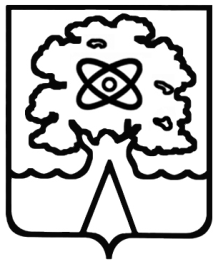 Администрация города Дубны Московской областиУправление народного образованияМуниципальное общеобразовательное учреждение «Средняя общеобразовательная школа №5 г.  Дубны Московской области» («Школа №5»)№п/пТемыКоличество часов1Работа с природным   материалом.6 ч2Работа с бумагой и картоном.10 ч3Работа с гофрированной бумагой (торцевание)10 ч4Работа с нитью в технике «изонить»10 ч5Работа с пластилином.10 ч6Художественное творчество. Поделки из бисера.10 ч7Украшение интерьера.12 ч                                                            Итого68 ч№№Тема урокаТема урокаТема урокаПланируемые результаты  (предметные)Планируемые результаты (личностные и метапредметные)Характеристика деятельностиПланируемые результаты (личностные и метапредметные)Характеристика деятельностиПланируемые результаты (личностные и метапредметные)Характеристика деятельностиПланируемые результаты (личностные и метапредметные)Характеристика деятельностиПланируемые результаты (личностные и метапредметные)Характеристика деятельностиПланируемые результаты (личностные и метапредметные)Характеристика деятельностиПланируемые результаты (личностные и метапредметные)Характеристика деятельностиПланируемые результаты (личностные и метапредметные)Характеристика деятельностиДатаКорректировка1...Содержание урока(ученик должен знать)ПознавательныеУУДПознавательныеУУДРегулятивныеУУДРегулятивныеУУДКоммуникативныеУУДЛичностныеУУДЛичностныеУУДЛичностныеУУДРабота с природным   материалом. (6 ч)                                                                                                                                             Работа с природным   материалом. (6 ч)                                                                                                                                             Работа с природным   материалом. (6 ч)                                                                                                                                             Работа с природным   материалом. (6 ч)                                                                                                                                             Работа с природным   материалом. (6 ч)                                                                                                                                             Работа с природным   материалом. (6 ч)                                                                                                                                             Работа с природным   материалом. (6 ч)                                                                                                                                             Работа с природным   материалом. (6 ч)                                                                                                                                             Работа с природным   материалом. (6 ч)                                                                                                                                             Работа с природным   материалом. (6 ч)                                                                                                                                             Работа с природным   материалом. (6 ч)                                                                                                                                             Работа с природным   материалом. (6 ч)                                                                                                                                             Работа с природным   материалом. (6 ч)                                                                                                                                             Работа с природным   материалом. (6 ч)                                                                                                                                             1111111111Знакомство с целью и задачами курса.Поиск и выделение необходимой информации, в том числе решение рабочих задач с использованием общедоступных в начальной школе инструментов ИКТ и источников информации;Поиск и выделение необходимой информации, в том числе решение рабочих задач с использованием общедоступных в начальной школе инструментов ИКТ и источников информации;Осуществлять для решения учебных задач операции анализа, синтеза, сравнения, классификации, устанавливать причинно-следственные связи, делать обобщения, выводы.Волевая саморегуляция  как способность к волевому усилиюВолевая саморегуляция  как способность к волевому усилиюПотребность в общении с учителемУмение слушать и вступать в диалогПотребность в общении с учителемУмение слушать и вступать в диалогФормирование познавательного мотива.Формирование познавательного мотива.Формирование познавательного мотива.6.096.0922Сбор природного материала. (Экскурсия)Уметь: распознавать и получать новые формы из природного материалаУметь: распознавать и получать новые формы из природного материалаОтвечать на простые вопросы учителя, находить нужную информацию.Составление плана и последовательности действийСоставление плана и последовательности действийУмение договариваться, находить общее решение.Умение договариваться, находить общее решение.Формирование готовности к равноправному сотрудничеству.13.0913.0913.0913.0933Коллаж из листьев.Уметь: распознавать и получать новые формы из природного материалаУметь: распознавать и получать новые формы из природного материалаРазвитие доброжелательности, доверия и внимательности к людям, готовности к сотрудничествуОценка, прогнозирование результатов.Оценка, прогнозирование результатов.Понимание возможности различных позиций и точек зрения на один и тот же предмет или вопрос.Понимание возможности различных позиций и точек зрения на один и тот же предмет или вопрос.Развитие эмпатии и сопереживания, эмоциональной нравственной отзывчивости.20.0920.0920.0920.0944Выразительные возможности аппликации. Коллаж.«Осенний день»Уметь: создавать пейзаж на тему осени, выполнять аппликациюУметь: создавать пейзаж на тему осени, выполнять аппликациюГруппировать предметы, объекты на основе существенных признаков.

Оценка, прогнозирование результатов.Оценка, прогнозирование результатов.Понимание возможности различных позиций и точек зрения на один и тот же предмет или вопрос.Понимание возможности различных позиций и точек зрения на один и тот же предмет или вопрос.Внесение необходимых дополнений и корректив в план и способ действий в случае расхождения с эталоном. Коррекция деятельности.27.0927.0927.0927.0955Выразительные возможности нити и природного материала. Коллаж из текстиля и природного материала.Знать: виды нити. Понятие пряжи.Знать: виды нити. Понятие пряжи.Сравнивать предметы, объекты: находить общее и различие.

Внесение необходимых дополнений и корректив в план и способ действий в случае расхождения с эталоном. Коррекция деятельности.Внесение необходимых дополнений и корректив в план и способ действий в случае расхождения с эталоном. Коррекция деятельности.Умение договариваться, формирование социальной компетенции.Умение договариваться, формирование социальной компетенции.Волевая саморегуляция как способность к мобилизации сил и энергии, к волевому усилию (к выбору в ситуации мотивированного конфликта).4.104.104.104.1066Неожиданные материалы  Уметь: создавать украшения с помощью разнообразных неожиданных материалов (совмещение природного и «бросового» материала) Уметь: создавать украшения с помощью разнообразных неожиданных материалов (совмещение природного и «бросового» материала) Развитие доброжелательности, доверия и внимательности к людям, готовности к сотрудничествуОценка, прогнозирование результатов.Оценка, прогнозирование результатов.Способность сохранять доброжелательное отношение друг к другу в ситуации конфликта интересов.Способность сохранять доброжелательное отношение друг к другу в ситуации конфликта интересов.Проговаривание последовательности действий на уроке.11.1011.1011.1011.10Работа с бумагой и картоном.(10 ч)Работа с бумагой и картоном.(10 ч)Работа с бумагой и картоном.(10 ч)Работа с бумагой и картоном.(10 ч)Работа с бумагой и картоном.(10 ч)Работа с бумагой и картоном.(10 ч)Работа с бумагой и картоном.(10 ч)Работа с бумагой и картоном.(10 ч)Работа с бумагой и картоном.(10 ч)Работа с бумагой и картоном.(10 ч)Работа с бумагой и картоном.(10 ч)Работа с бумагой и картоном.(10 ч)11Изображение и реальность. Смятие бумаги.Уметь: передавать в изображении настроениеУметь: передавать в изображении настроениеОсуществлять для решения учебных задач операции анализа, синтеза, сравнения, классификации, устанавливать причинно-следственные связи, делать обобщения, выводы.Составление плана и последовательности действийСоставление плана и последовательности действийПонимание возможности разных точек зрения на один и тот же предмет или вопрос, не совпадающей с собственнойПонимание возможности разных точек зрения на один и тот же предмет или вопрос, не совпадающей с собственнойПостановка учебной задачи на основе того, что уже известно учащимся, и того, что ещё неизвестно.18.1018.1018.1018.1022Красота  русской природы. Ассамбляж.Осенний дождь.Уметь: изображать элементы пейзажа. Коллаж. Ассамбляж. Понятия, разновидности.Уметь: изображать элементы пейзажа. Коллаж. Ассамбляж. Понятия, разновидности.Сравнивать предметы, объекты: находить общее и различие.
Формирование социальной роли ученика.Формирование положительногоотношенияк учениюФормирование социальной роли ученика.Формирование положительногоотношенияк учениюОриентация на позицию других людей, отличную от собственной, уважение иной точки зрения.Ориентация на позицию других людей, отличную от собственной, уважение иной точки зрения.Волевая саморегуляция как способность к мобилизации сил и энергии, к волевому усилию (к выбору в ситуации мотивированного конфликта).25.0925.0925.0925.1033Красота  русской природы. Ассамбляж.Зимняя дорога.Уметь: изображать элементы пейзажа. Коллаж. Ассамбляж. Понятия, разновидности.Уметь: изображать элементы пейзажа. Коллаж. Ассамбляж. Понятия, разновидности.Сравнивать предметы, объекты: находить общее и различие.
Формирование социальной роли ученика.Формирование положительногоотношенияк учениюФормирование социальной роли ученика.Формирование положительногоотношенияк учениюОриентация на позицию других людей, отличную от собственной, уважение иной точки зрения.Ориентация на позицию других людей, отличную от собственной, уважение иной точки зрения.Волевая саморегуляция как способность к мобилизации сил и энергии, к волевому усилию (к выбору в ситуации мотивированного конфликта).8.11.8.11.8.11.8.1144Красота  русской природы. Ассамбляж.Весенние первоцветыУметь: изображать элементы пейзажа. Коллаж. Ассамбляж. Понятия, разновидности.Уметь: изображать элементы пейзажа. Коллаж. Ассамбляж. Понятия, разновидности.Сравнивать предметы, объекты: находить общее и различие.
Формирование социальной роли ученика.Формирование положительногоотношенияк учениюФормирование социальной роли ученика.Формирование положительногоотношенияк учениюОриентация на позицию других людей, отличную от собственной, уважение иной точки зрения.Ориентация на позицию других людей, отличную от собственной, уважение иной точки зрения.Волевая саморегуляция как способность к мобилизации сил и энергии, к волевому усилию (к выбору в ситуации мотивированного конфликта).15.1115.1115.1115.1155Красота  русской природы. Ассамбляж.Летнее небоУметь: изображать элементы пейзажа. Коллаж. Ассамбляж. Понятия, разновидности.Уметь: изображать элементы пейзажа. Коллаж. Ассамбляж. Понятия, разновидности.Сравнивать предметы, объекты: находить общее и различие.
Формирование социальной роли ученика.Формирование положительногоотношенияк учениюФормирование социальной роли ученика.Формирование положительногоотношенияк учениюОриентация на позицию других людей, отличную от собственной, уважение иной точки зрения.Ориентация на позицию других людей, отличную от собственной, уважение иной точки зрения.Волевая саморегуляция как способность к мобилизации сил и энергии, к волевому усилию (к выбору в ситуации мотивированного конфликта).07.1007.1007.1066Украшение и реальность (Экскурсия)Уметь: создавать с помощью различных  материалов изображения различных украшений в природе.Уметь: создавать с помощью различных  материалов изображения различных украшений в природе.Группировать предметы, объекты на основе существенных признаков.
Постановка учебной задачи на основе того, что уже известно учащимся, и того, что ещё неизвестно.Постановка учебной задачи на основе того, что уже известно учащимся, и того, что ещё неизвестно.Умение договариваться, находить общее решение.Умение договариваться, находить общее решение.Выделение и осознание того, что уже усвоено учащимися и что подлежит усвоению, предвосхищение результата.09.1009.1009.1077Ассамбляж. Разновидности. Техника исполненияПоиск и выделение необходимой информации, в том числе решение рабочих задач с использованием общедоступных в начальной школе инструментов ИКТ и источников информацииПоиск и выделение необходимой информации, в том числе решение рабочих задач с использованием общедоступных в начальной школе инструментов ИКТ и источников информацииОсуществлять для решения учебных задач операции анализа, синтеза, сравнения, классификации, устанавливать причинно-следственные связи, делать обобщения, выводы.Выделение и осознание того, что уже усвоено учащимися и что подлежит усвоению, предвосхищение результата.Выделение и осознание того, что уже усвоено учащимися и что подлежит усвоению, предвосхищение результата.Способность сохранять доброжелательное отношение друг к другу в ситуации конфликта интересов.Способность сохранять доброжелательное отношение друг к другу в ситуации конфликта интересов.Внесение необходимых дополнений и корректив в план и способ действий в случае расхождения с эталоном. Коррекция деятельности.14.1014.1014.1088Постройка и фантазия человека Коллаж «Наша страна»Уметь: сравнивать природные формы с архитектурными постройками, рассматривать старинные здания, как памятник архитектурыУметь: сравнивать природные формы с архитектурными постройками, рассматривать старинные здания, как памятник архитектурыОпределять, в каких источниках можно найти необходимую информацию для выполнения задания. 
Волевая саморегуляция как способность к мобилизации сил и энергии, к волевому усилию (к выбору в ситуации мотивированного конфликта).Волевая саморегуляция как способность к мобилизации сил и энергии, к волевому усилию (к выбору в ситуации мотивированного конфликта).Способность сохранять доброжелательное отношение друг к другу в ситуации конфликта интересов.Способность сохранять доброжелательное отношение друг к другу в ситуации конфликта интересов.Осознание качества и уровня усвоения материала, контроль, оценка.Осознание качества и уровня усвоения материала, контроль, оценка.16.1016.1099Постройка и фантазия человека Коллаж «Город нашей мечты»Уметь: сравнивать природные формы с архитектурными постройками, рассматривать старинные здания, как памятник архитектурыУметь: сравнивать природные формы с архитектурными постройками, рассматривать старинные здания, как памятник архитектурыОпределять, в каких источниках можно найти необходимую информацию для выполнения задания. 
Волевая саморегуляция как способность к мобилизации сил и энергии, к волевому усилию (к выбору в ситуации мотивированного конфликта).Волевая саморегуляция как способность к мобилизации сил и энергии, к волевому усилию (к выбору в ситуации мотивированного конфликта).Способность сохранять доброжелательное отношение друг к другу в ситуации конфликта интересов.Способность сохранять доброжелательное отношение друг к другу в ситуации конфликта интересов.Осознание качества и уровня усвоения материала, контроль, оценка.Осознание качества и уровня усвоения материала, контроль, оценка.21.1021.101010Выставка работУметь: обсуждать творческие работы, оценивать собственную художественную деятельностьУметь: обсуждать творческие работы, оценивать собственную художественную деятельностьСамостоятельное выделение и формулирование познавательной цели.Волевая саморегуляция как способность к мобилизации сил и энергии, к волевому усилию (к выбору в ситуации мотивированного конфликта).Волевая саморегуляция как способность к мобилизации сил и энергии, к волевому усилию (к выбору в ситуации мотивированного конфликта).Понимание возможности разных точек зрения на один и тот же предмет или вопрос, не совпадающей с собственнойПонимание возможности разных точек зрения на один и тот же предмет или вопрос, не совпадающей с собственнойВолевая саморегуляция как способность к мобилизации сил и энергии, к волевому усилию (к выбору в ситуации мотивированного конфликта).Волевая саморегуляция как способность к мобилизации сил и энергии, к волевому усилию (к выбору в ситуации мотивированного конфликта).23.1023.10Работас гофрированной бумагой (торцевание) 10 чРаботас гофрированной бумагой (торцевание) 10 чРаботас гофрированной бумагой (торцевание) 10 чРаботас гофрированной бумагой (торцевание) 10 чРаботас гофрированной бумагой (торцевание) 10 чРаботас гофрированной бумагой (торцевание) 10 чРаботас гофрированной бумагой (торцевание) 10 чРаботас гофрированной бумагой (торцевание) 10 чРаботас гофрированной бумагой (торцевание) 10 чРаботас гофрированной бумагой (торцевание) 10 чРаботас гофрированной бумагой (торцевание) 10 чРаботас гофрированной бумагой (торцевание) 10 чРаботас гофрированной бумагой (торцевание) 10 ч11Изображение природы в противопоставлении погоды помощи гофрированной бумагиУметь: изображать текстильными материалами контрастные состояния природы.Уметь: изображать текстильными материалами контрастные состояния природы.Осуществлять для решения учебных задач операции анализа, синтеза, сравнения, классификации, устанавливать причинно-следственные связи, делать обобщения, выводы.Выделение и осознание того, что уже усвоено учащимися и что подлежит усвоению, предвосхищение результата.Выделение и осознание того, что уже усвоено учащимися и что подлежит усвоению, предвосхищение результата.Понимание возможности разных точек зрения на один и тот же предмет или вопрос, не совпадающей с собственной.Понимание возможности разных точек зрения на один и тот же предмет или вопрос, не совпадающей с собственной.28.1028.1022Цветы из гофрированной бумагиУметь:  выполнять несложные операции с гофрированной бумагой.Уметь:  выполнять несложные операции с гофрированной бумагой.Осуществлять для решения учебных задач операции анализа, синтеза, сравнения, классификации, устанавливать причинно-следственные связи, делать обобщения, выводы.Формирование социальной роли ученика.Формирование положительногоотношенияк учениюФормирование социальной роли ученика.Формирование положительногоотношенияк учениюУмение договариваться, находить общее решение.Умение договариваться, находить общее решение.30.1030.1033Изображение  человека: женский образ (элементы русской народной одежды в коллаже)Иметь представление: о красоте внутренней и внешней. Уметь: создавать живописными материалами выразительные контрастные женские образыИметь представление: о красоте внутренней и внешней. Уметь: создавать живописными материалами выразительные контрастные женские образыСравнивать предметы, объекты: находить общее и различие.
Постановка учебной задачи на основе того, что уже известно учащимся, и того, что ещё неизвестно.Постановка учебной задачи на основе того, что уже известно учащимся, и того, что ещё неизвестно.Понимание возможности разных точек зрения на один и тот же предмет или вопрос, не совпадающей с собственнойПонимание возможности разных точек зрения на один и тот же предмет или вопрос, не совпадающей с собственной11.1111.1144Изображение  человека: мужской образ (элементы русской народной одежды в коллаже)Иметь представление: о красоте внутренней и внешней. Уметь: создавать живописными материалами выразительные образы герояИметь представление: о красоте внутренней и внешней. Уметь: создавать живописными материалами выразительные образы герояГруппировать предметы, объекты на основе существенных признаков.
Выделение и осознание того, что уже усвоено учащимися и что подлежит усвоению, предвосхищение результата.Выделение и осознание того, что уже усвоено учащимися и что подлежит усвоению, предвосхищение результата.Умение договариваться, формирование социальной компетенции.Умение договариваться, формирование социальной компетенции.13.1113.1155О чем говорят украшения. Бусы из гофрированной бумаги и фольгиИметь представление: о декоре, декоративно-прикладном искусстве. Уметь: использовать цвет для передачи характера изображенияИметь представление: о декоре, декоративно-прикладном искусстве. Уметь: использовать цвет для передачи характера изображенияНаблюдать и делать самостоятельные простые выводыФормирование социальной роли ученика.Формирование положительногоотношенияк учениюФормирование социальной роли ученика.Формирование положительногоотношенияк учениюПонимание возможности разных точек зрения на один и тот же предмет или вопрос, не совпадающей с собственнойПонимание возможности разных точек зрения на один и тот же предмет или вопрос, не совпадающей с собственнойВнесение необходимых дополнений и корректив в план и способ действий в случае расхождения с эталоном. Коррекция деятельности.18.1118.1118.1166О чем говорят украшения. Серьги, их «язык».Иметь представление: о декоре, декоративно-прикладном искусстве. Уметь: использовать цвет для передачи характера изображенияИметь представление: о декоре, декоративно-прикладном искусстве. Уметь: использовать цвет для передачи характера изображенияОсуществлять для решения учебных задач операции анализа, синтеза, сравнения, классификации, устанавливать причинно-следственные связи, делать обобщения, выводы.Постановка учебной задачи на основе того, что уже известно учащимся, и того, что ещё неизвестно.Постановка учебной задачи на основе того, что уже известно учащимся, и того, что ещё неизвестно.Понимание возможности разных точек зрения на один и тот же вопрос или предмет, отличный от собственной.Понимание возможности разных точек зрения на один и тот же вопрос или предмет, отличный от собственной.Выделение и осознание того, что уже усвоено учащимися и что подлежит усвоению, предвосхищение результата.20.1120.1120.1177О чем говорят узоры-обереги. Лентица.Иметь представление: о декоре, декоративно-прикладном искусстве. Уметь: использовать цвет для передачи характера изображенияИметь представление: о декоре, декоративно-прикладном искусстве. Уметь: использовать цвет для передачи характера изображенияСравнивать предметы, объекты: находить общее и различие.
Выделение и осознание того, что уже усвоено учащимися и что подлежит усвоению, предвосхищение результата.Выделение и осознание того, что уже усвоено учащимися и что подлежит усвоению, предвосхищение результата.Умение аргументировать своё предложение, умение убеждать, уступать.Умение аргументировать своё предложение, умение убеждать, уступать.Осознание качества и уровня усвоения материала, контроль, оценка.25.1125.1125.1188«Язык» узоров в одежде. Платье для бумажной куклы из гофрированной бумаги.Уметь: обсуждать творческие работы, оценивать собственную художественную деятельность.Уметь: обсуждать творческие работы, оценивать собственную художественную деятельность.Группировать предметы, объекты на основе существенных признаков.
Проговаривание последовательности действий на уроке.Проговаривание последовательности действий на уроке.Умение слушать и понимать речь других.Умение слушать и понимать речь других.Проговаривание последовательности действий на уроке.27.1127.1127.1199Элементы интерьера из гофрированной бумаги. Коллаж.Уметь: обсуждать творческие работы, оценивать собственную художественную деятельность.Уметь: обсуждать творческие работы, оценивать собственную художественную деятельность.Группировать предметы, объекты на основе существенных признаков.
Проговаривание последовательности действий на уроке.Проговаривание последовательности действий на уроке.Умение слушать и понимать речь других.Умение слушать и понимать речь других.Проговаривание последовательности действий на уроке.02.1202.1202.121010Выставка работУметь: обсуждать творческие работы, оценивать собственную художественную деятельностьУметь: обсуждать творческие работы, оценивать собственную художественную деятельностьСамостоятельное выделение и формулирование познавательной цели.Волевая саморегуляция как способность к мобилизации сил и энергии, к волевому усилию (к выбору в ситуации мотивированного конфликта).Волевая саморегуляция как способность к мобилизации сил и энергии, к волевому усилию (к выбору в ситуации мотивированного конфликта).Понимание возможности разных точек зрения на один и тот же предмет или вопрос, не совпадающей с собственнойПонимание возможности разных точек зрения на один и тот же предмет или вопрос, не совпадающей с собственнойВолевая саморегуляция как способность к мобилизации сил и энергии, к волевому усилию (к выбору в ситуации мотивированного конфликта).04.1204.1204.12Работа  с нитью в технике «изонить» 10 чРабота  с нитью в технике «изонить» 10 чРабота  с нитью в технике «изонить» 10 чРабота  с нитью в технике «изонить» 10 чРабота  с нитью в технике «изонить» 10 чРабота  с нитью в технике «изонить» 10 чРабота  с нитью в технике «изонить» 10 чРабота  с нитью в технике «изонить» 10 чРабота  с нитью в технике «изонить» 10 чРабота  с нитью в технике «изонить» 10 чРабота  с нитью в технике «изонить» 10 чРабота  с нитью в технике «изонить» 10 ч11Конкурс рисунков «Мой любимый узор»Уметь: составлять теплые и холодные цветовые гаммы, изображать различные по своему характеру узорыУметь: составлять теплые и холодные цветовые гаммы, изображать различные по своему характеру узорыУмение делать выводы с помощью учителя.Постановка учебной задачи на основе того, что уже известно учащимся, и того, что ещё неизвестно.Постановка учебной задачи на основе того, что уже известно учащимся, и того, что ещё неизвестно.Способность сохранять доброжелательное отношение друг к другу в ситуации конфликта интересов.Способность сохранять доброжелательное отношение друг к другу в ситуации конфликта интересов.Волевая саморегуляция как способность к мобилизации сил и энергии, к волевому усилию (к выбору в ситуации мотивированного конфликта).09.1209.1209.1222«Резные» узоры (Экскурсия)Уметь: обсуждать творческие работы, оценивать собственную художественную деятельность.Уметь: обсуждать творческие работы, оценивать собственную художественную деятельность.Самостоятельное выделение и формулирование познавательной цели.Постановка учебной задачи на основе того, что уже известно учащимся, и того, что ещё неизвестно.Постановка учебной задачи на основе того, что уже известно учащимся, и того, что ещё неизвестно.Умение договариваться, находить общее решение.Умение договариваться, находить общее решение.Волевая саморегуляция как способность к мобилизации сил и энергии, к волевому усилию (к выбору в ситуации мотивированного конфликта).11.1211.1211.1233Что такое ритм линий. Изображение орнамента.Иметь представление: о ритме как выразительном средстве изображения. Уметь: работать с образцами орнаментаИметь представление: о ритме как выразительном средстве изображения. Уметь: работать с образцами орнаментаРефлексия способов и условий действия, контроль и оценка процесса и результатов деятельности.Выделение и осознание того, что уже усвоено учащимися и что подлежит усвоению, предвосхищение результата.Выделение и осознание того, что уже усвоено учащимися и что подлежит усвоению, предвосхищение результата.Понимание возможности разных точек зрения на один и тот же предмет или вопрос, не совпадающей с собственнойПонимание возможности разных точек зрения на один и тот же предмет или вопрос, не совпадающей с собственнойПостановка учебной задачи на основе соотнесения того, что уже известно учащимся, и того, что ещё неизвестно.16.1216.1216.1244Узоры из нити Облака из шерстяной нити.Уметь: выполнять радугу из нитейУметь: выполнять радугу из нитейСамостоятельное выделение и формулирование познавательной цели.Проговаривание последовательности действий на уроке.Проговаривание последовательности действий на уроке.Понимание возможности разных точек зрения на один и тот же вопрос или предмет, отличный от собственной.Понимание возможности разных точек зрения на один и тот же вопрос или предмет, отличный от собственной.Внесение необходимых изменений и корректив в план и способ действия в случае расхождения с эталоном; прогнозирование результата.18.1218.1218.1255Ритм орнамента. Границы изображенияУметь: использовать технику обрывной аппликацииУметь: создаватьорнаментУметь: использовать технику обрывной аппликацииУметь: создаватьорнаментПоиск необходимой информации из прослушанных и прочитанных самостоятельно произведений.Постановка учебной задачи на основе того, что уже известно учащимся, и того, что ещё неизвестно.Постановка учебной задачи на основе того, что уже известно учащимся, и того, что ещё неизвестно.Учёт разных мнений и умение обосновывать своё собственное.Учёт разных мнений и умение обосновывать своё собственное.Проговаривание последовательности действий на уроке.23.1223.1223.1266Викторина по народным сказкам (узор в сказках)Поиск и выделение необходимой информации, в том числе решение рабочих задач с использованием общедоступных в начальной школе инструментов ИКТ и источников информации;Поиск и выделение необходимой информации, в том числе решение рабочих задач с использованием общедоступных в начальной школе инструментов ИКТ и источников информации;Умение ориентироваться в литературе, находить ответы на вопросы в тексте, в иллюстрации.Выделение и осознание того, что уже усвоено учащимися и что подлежит усвоению, предвосхищение результата.Выделение и осознание того, что уже усвоено учащимися и что подлежит усвоению, предвосхищение результата.Умение договариваться, находить общее решение.Умение договариваться, находить общее решение.Проговаривание последовательности действий на уроке.25.1225.1225.1277Ритм линий, пятен, цвет, пропорции — средства выразительностиУметь: работать с разными материаламиУметь: работать с разными материаламиУмение делать выводы с помощью учителя.Проговаривание последовательности действий на уроке.Проговаривание последовательности действий на уроке.Ориентация на позицию других людей, отличной от собственной, уважение иной точки зрения. Умение слушать и понимать речь других.Ориентация на позицию других людей, отличной от собственной, уважение иной точки зрения. Умение слушать и понимать речь других.Волевая саморегуляция как способность к мобилизации сил и энергии, к волевому усилию (к выбору в ситуации мотивированного конфликта).13.0113.0113.0188Выразительность материалов для работы в объемеУметь: работать с целым куском пластилина, создавать объемное изображение. Уметь: работать с целым куском пластилина, создавать объемное изображение. Осуществлять для решения учебных задач операции анализа, синтеза, сравнения, классификации, устанавливать причинно-следственные связи, делать обобщения, выводы.Составление плана и последовательности действийСоставление плана и последовательности действийУмение договариваться, находить общее решение.Умение договариваться, находить общее решение.Постановка учебной задачи на основе того, что уже известно учащимся, и того, что ещё неизвестно.15.0115.0115.0199Волшебные возможности бумаги . Оригами.Уметь: конструировать из бумаги. Уметь: конструировать из бумаги. Отвечать на простые вопросы учителя, находить нужную информацию в учебнике.Оценка, прогнозирование результатов.Оценка, прогнозирование результатов.Ориентация на позицию других людей, отличную от собственной, уважение иной точки зрения.Ориентация на позицию других людей, отличную от собственной, уважение иной точки зрения.Выделение и осознание того, что уже усвоено учащимися и что подлежит усвоению, предвосхищение результата.20.0120.0120.011010Выставка работУметь: обсуждать творческие работы, оценивать собственную художественную деятельностьУметь: обсуждать творческие работы, оценивать собственную художественную деятельностьСамостоятельное выделение и формулирование познавательной цели.Волевая саморегуляция как способность к мобилизации сил и энергии, к волевому усилию (к выбору в ситуации мотивированного конфликта).Волевая саморегуляция как способность к мобилизации сил и энергии, к волевому усилию (к выбору в ситуации мотивированного конфликта).Понимание возможности разных точек зрения на один и тот же предмет или вопрос, не совпадающей с собственнойПонимание возможности разных точек зрения на один и тот же предмет или вопрос, не совпадающей с собственнойВолевая саморегуляция как способность к мобилизации сил и энергии, к волевому усилию (к выбору в ситуации мотивированного конфликта).Волевая саморегуляция как способность к мобилизации сил и энергии, к волевому усилию (к выбору в ситуации мотивированного конфликта).22.0122.01Работас пластилином 10 чРаботас пластилином 10 чРаботас пластилином 10 чРаботас пластилином 10 чРаботас пластилином 10 чРаботас пластилином 10 чРаботас пластилином 10 чРаботас пластилином 10 чРаботас пластилином 10 чРаботас пластилином 10 чРаботас пластилином 10 чРаботас пластилином 10 чРаботас пластилином 10 чРаботас пластилином 10 ч11Роль фигурок  в верованиях древних народовУметь: работать в группе, организовывать учебную помощь друг другуУметь: работать в группе, организовывать учебную помощь друг другуСравнивать и группировать предметы, объекты по нескольким основаниям; находить закономерности; самостоятельно продолжать их по установленном правилу. 
Проговаривание последовательности действий на уроке.Проговаривание последовательности действий на уроке.Умение договариваться, формирование социальной компетенции.Умение договариваться, формирование социальной компетенции.Выделение и осознание того, что уже усвоено учащимися и что подлежит усвоению, предвосхищение результата.Выделение и осознание того, что уже усвоено учащимися и что подлежит усвоению, предвосхищение результата.27.0127.0122Узоры в архитектуреУметь: обсуждать творческие работы, оценивать собственную художественную деятельность. Уметь: обсуждать творческие работы, оценивать собственную художественную деятельность. Наблюдать и делать самостоятельные простые выводыПостановка учебной задачи на основе того, что уже известно учащимся, и того, что ещё неизвестно.Постановка учебной задачи на основе того, что уже известно учащимся, и того, что ещё неизвестно.Способность сохранять доброжелательное отношение друг к другу в ситуации конфликта интересов.Способность сохранять доброжелательное отношение друг к другу в ситуации конфликта интересов.Постановка учебной задачи на основе того, что уже известно учащимся, и того, что ещё неизвестно.Постановка учебной задачи на основе того, что уже известно учащимся, и того, что ещё неизвестно.29.0129.0133Животные в скульптуре. Лев.Уметь: изображать животного при помощи пластилинаУметь: изображать животного при помощи пластилинаОсуществлять для решения учебных задач операции анализа, синтеза, сравнения, классификации, устанавливать причинно-следственные связи, делать обобщения, выводы.Формирование социальной роли ученика.Формирование положительногоотношенияк учениюФормирование социальной роли ученика.Формирование положительногоотношенияк учениюУмение договариваться, находить общее решение.Умение договариваться, находить общее решение.Внесение необходимых дополнений и корректив в план и способ действий в случае расхождения с эталоном. Коррекция деятельности.Внесение необходимых дополнений и корректив в план и способ действий в случае расхождения с эталоном. Коррекция деятельности.03.0203.0244Животные в скульптуре. Черепаха.Уметь: изображать животного при помощи пластилинаУметь: изображать животного при помощи пластилинаОсуществлять для решения учебных задач операции анализа, синтеза, сравнения, классификации, устанавливать причинно-следственные связи, делать обобщения, выводы.Формирование социальной роли ученика.Формирование положительногоотношенияк учениюФормирование социальной роли ученика.Формирование положительногоотношенияк учениюУмение договариваться, находить общее решение.Умение договариваться, находить общее решение.Внесение необходимых дополнений и корректив в план и способ действий в случае расхождения с эталоном. Коррекция деятельности.Внесение необходимых дополнений и корректив в план и способ действий в случае расхождения с эталоном. Коррекция деятельности.05.0205.0255Украшение и реальностьУметь: создавать с помощью пластилина изображения различных «украшений» в природе.Уметь: создавать с помощью пластилина изображения различных «украшений» в природе.Группировать предметы, объекты на основе существенных признаков.
Постановка учебной задачи на основе того, что уже известно учащимся, и того, что ещё неизвестно.Постановка учебной задачи на основе того, что уже известно учащимся, и того, что ещё неизвестно.Умение договариваться, находить общее решение.Умение договариваться, находить общее решение.Выделение и осознание того, что уже усвоено учащимися и что подлежит усвоению, предвосхищение результата.Выделение и осознание того, что уже усвоено учащимися и что подлежит усвоению, предвосхищение результата.10.0210.0266Образ человека в скульптуре. Скульптуры древнего мира и эпохи Возрождения.Иметь представление: о способах передачи характера в объемном изображении человека. Иметь представление: о способах передачи характера в объемном изображении человека. Осуществлять для решения учебных задач операции анализа, синтеза, сравнения, классификации, устанавливать причинно-следственные связи, делать обобщения, выводы.Проговаривание последовательности действий на уроке.Проговаривание последовательности действий на уроке.Умение договариваться, находить общее решение.Умение договариваться, находить общее решение.Постановка учебной задачи на основе того, что уже известно учащимся, и того, что ещё неизвестно.Постановка учебной задачи на основе того, что уже известно учащимся, и того, что ещё неизвестно.12.0212.0277Растения. Букеты в корзинке.Уметь: создавать с помощью пластилина изображения различных украшений в природе.Уметь: создавать с помощью пластилина изображения различных украшений в природе.Группировать предметы, объекты на основе существенных признаков.
Постановка учебной задачи на основе того, что уже известно учащимся, и того, что ещё неизвестно.Постановка учебной задачи на основе того, что уже известно учащимся, и того, что ещё неизвестно.Умение договариваться, находить общее решение.Умение договариваться, находить общее решение.Выделение и осознание того, что уже усвоено учащимися и что подлежит усвоению, предвосхищение результата.Выделение и осознание того, что уже усвоено учащимися и что подлежит усвоению, предвосхищение результата.17.0217.0288Деревья и кустарники. Техника «Рисования» пластилином.Уметь: создавать с помощью пластилина изображения различных украшений в природе.Уметь: создавать с помощью пластилина изображения различных украшений в природе.Группировать предметы, объекты на основе существенных признаков.
Постановка учебной задачи на основе того, что уже известно учащимся, и того, что ещё неизвестно.Постановка учебной задачи на основе того, что уже известно учащимся, и того, что ещё неизвестно.Умение договариваться, находить общее решение.Умение договариваться, находить общее решение.Выделение и осознание того, что уже усвоено учащимися и что подлежит усвоению, предвосхищение результата.Выделение и осознание того, что уже усвоено учащимися и что подлежит усвоению, предвосхищение результата.19.0219.0299Водные растения. «Аквариум».Уметь: создавать с помощью пластилина изображения различных украшений в природе.Уметь: создавать с помощью пластилина изображения различных украшений в природе.Группировать предметы, объекты на основе существенных признаков.
Постановка учебной задачи на основе того, что уже известно учащимся, и того, что ещё неизвестно.Постановка учебной задачи на основе того, что уже известно учащимся, и того, что ещё неизвестно.Умение договариваться, находить общее решение.Умение договариваться, находить общее решение.Выделение и осознание того, что уже усвоено учащимися и что подлежит усвоению, предвосхищение результата.Выделение и осознание того, что уже усвоено учащимися и что подлежит усвоению, предвосхищение результата.24.0224.021010Выставка работУметь: обсуждать творческие работы, оценивать собственную художественную деятельностьУметь: обсуждать творческие работы, оценивать собственную художественную деятельностьСамостоятельное выделение и формулирование познавательной цели.Волевая саморегуляция как способность к мобилизации сил и энергии, к волевому усилию (к выбору в ситуации мотивированного конфликта).Волевая саморегуляция как способность к мобилизации сил и энергии, к волевому усилию (к выбору в ситуации мотивированного конфликта).Понимание возможности разных точек зрения на один и тот же предмет или вопрос, не совпадающей с собственнойПонимание возможности разных точек зрения на один и тот же предмет или вопрос, не совпадающей с собственнойВолевая саморегуляция как способность к мобилизации сил и энергии, к волевому усилию (к выбору в ситуации мотивированного конфликта).Волевая саморегуляция как способность к мобилизации сил и энергии, к волевому усилию (к выбору в ситуации мотивированного конфликта).26.0226.02Художественное творчество. Поделки из бисера 10 чХудожественное творчество. Поделки из бисера 10 чХудожественное творчество. Поделки из бисера 10 чХудожественное творчество. Поделки из бисера 10 чХудожественное творчество. Поделки из бисера 10 чХудожественное творчество. Поделки из бисера 10 чХудожественное творчество. Поделки из бисера 10 чХудожественное творчество. Поделки из бисера 10 чХудожественное творчество. Поделки из бисера 10 чХудожественное творчество. Поделки из бисера 10 чХудожественное творчество. Поделки из бисера 10 чХудожественное творчество. Поделки из бисера 10 чХудожественное творчество. Поделки из бисера 10 чХудожественное творчество. Поделки из бисера 10 ч4711Материал. Его достоинства и недостатки.Иметь представление: о способах работы с бисером.Иметь представление: о способах работы с бисером.Сравнивать и группировать предметы, объекты по нескольким основаниям; находить закономерности; самостоятельно продолжать их по установленном правилу. 
Волевая саморегуляция как способность к мобилизации сил и энергии, к волевому усилию (к выбору в ситуации мотивированного конфликта).Волевая саморегуляция как способность к мобилизации сил и энергии, к волевому усилию (к выбору в ситуации мотивированного конфликта).Умение выразительно и осознанно читать схемуУмение выразительно и осознанно читать схемуВолевая саморегуляция как способность к мобилизации сил и энергии, к волевому усилию (к выбору в ситуации мотивированного конфликта).Волевая саморегуляция как способность к мобилизации сил и энергии, к волевому усилию (к выбору в ситуации мотивированного конфликта).030303034822Орнамент . Цвет материала, размер, фактура.Иметь представление: о способах работы  с материаломИметь представление: о способах работы  с материаломОпределять, в каких источниках можно найти необходимую информацию для выполнения задания. 
Постановка учебной задачи на основе того, что уже известно учащимся, и того, что ещё неизвестно.Постановка учебной задачи на основе того, что уже известно учащимся, и того, что ещё неизвестно.Ориентация на позицию других людей, отличной от собственной, уважение иной точки зрения. Умение слушать и понимать речь других.Ориентация на позицию других людей, отличной от собственной, уважение иной точки зрения. Умение слушать и понимать речь других.Выделение и осознание того, что уже усвоено учащимися и что подлежит усвоению, предвосхищение результата.Выделение и осознание того, что уже усвоено учащимися и что подлежит усвоению, предвосхищение результата.05.0305.034933Неожиданные материалы Уметь: создавать украшения с помощью разнообразных неожиданных материалов (совмещение природного и бросового материала) Уметь: создавать украшения с помощью разнообразных неожиданных материалов (совмещение природного и бросового материала) Развитие доброжелательности, доверия и внимательности к людям, готовности к сотрудничествуОценка, прогнозирование результатов.Оценка, прогнозирование результатов.Способность сохранять доброжелательное отношение друг к другу в ситуации конфликта интересов.Способность сохранять доброжелательное отношение друг к другу в ситуации конфликта интересов.Проговаривание последовательности действий на уроке.Проговаривание последовательности действий на уроке.10.0310.035044Листок из бисера.Иметь представление: о способах работы  с материаломИметь представление: о способах работы  с материаломОпределять, в каких источниках можно найти необходимую информацию для выполнения задания. 
Постановка учебной задачи на основе того, что уже известно учащимся, и того, что ещё неизвестно.Постановка учебной задачи на основе того, что уже известно учащимся, и того, что ещё неизвестно.Ориентация на позицию других людей, отличной от собственной, уважение иной точки зрения. Умение слушать и понимать речь других.Ориентация на позицию других людей, отличной от собственной, уважение иной точки зрения. Умение слушать и понимать речь других.Выделение и осознание того, что уже усвоено учащимися и что подлежит усвоению, предвосхищение результата.Выделение и осознание того, что уже усвоено учащимися и что подлежит усвоению, предвосхищение результата.12.0312.035155Соединение элементов кустарника из бисера.Иметь представление: о способах работы  с материаломИметь представление: о способах работы  с материаломОпределять, в каких источниках можно найти необходимую информацию для выполнения задания. 
Постановка учебной задачи на основе того, что уже известно учащимся, и того, что ещё неизвестно.Постановка учебной задачи на основе того, что уже известно учащимся, и того, что ещё неизвестно.Ориентация на позицию других людей, отличной от собственной, уважение иной точки зрения. Умение слушать и понимать речь других.Ориентация на позицию других людей, отличной от собственной, уважение иной точки зрения. Умение слушать и понимать речь других.Выделение и осознание того, что уже усвоено учащимися и что подлежит усвоению, предвосхищение результата.Выделение и осознание того, что уже усвоено учащимися и что подлежит усвоению, предвосхищение результата.17.0317.035266Звезда из бисера.Иметь представление: о способах работы  с материаломИметь представление: о способах работы  с материаломОпределять, в каких источниках можно найти необходимую информацию для выполнения задания. 
Постановка учебной задачи на основе того, что уже известно учащимся, и того, что ещё неизвестно.Постановка учебной задачи на основе того, что уже известно учащимся, и того, что ещё неизвестно.Ориентация на позицию других людей, отличной от собственной, уважение иной точки зрения. Умение слушать и понимать речь других.Ориентация на позицию других людей, отличной от собственной, уважение иной точки зрения. Умение слушать и понимать речь других.Выделение и осознание того, что уже усвоено учащимися и что подлежит усвоению, предвосхищение результата.Выделение и осознание того, что уже усвоено учащимися и что подлежит усвоению, предвосхищение результата.19.0319.035377Цветы из бисера. Чтение схем.Иметь представление: о способах работы  с материаломИметь представление: о способах работы  с материаломОпределять, в каких источниках можно найти необходимую информацию для выполнения задания. 
Постановка учебной задачи на основе того, что уже известно учащимся, и того, что ещё неизвестно.Постановка учебной задачи на основе того, что уже известно учащимся, и того, что ещё неизвестно.Ориентация на позицию других людей, отличной от собственной, уважение иной точки зрения. Умение слушать и понимать речь других.Ориентация на позицию других людей, отличной от собственной, уважение иной точки зрения. Умение слушать и понимать речь других.Выделение и осознание того, что уже усвоено учащимися и что подлежит усвоению, предвосхищение результата.Выделение и осознание того, что уже усвоено учащимися и что подлежит усвоению, предвосхищение результата.02.0402.045488Орнамент. Бусы из бисера.Иметь представление: о способах работы  с материаломИметь представление: о способах работы  с материаломОпределять, в каких источниках можно найти необходимую информацию для выполнения задания. 
Постановка учебной задачи на основе того, что уже известно учащимся, и того, что ещё неизвестно.Постановка учебной задачи на основе того, что уже известно учащимся, и того, что ещё неизвестно.Ориентация на позицию других людей, отличной от собственной, уважение иной точки зрения. Умение слушать и понимать речь других.Ориентация на позицию других людей, отличной от собственной, уважение иной точки зрения. Умение слушать и понимать речь других.Выделение и осознание того, что уже усвоено учащимися и что подлежит усвоению, предвосхищение результата.Выделение и осознание того, что уже усвоено учащимися и что подлежит усвоению, предвосхищение результата.07.0407.045599Неожиданные материалы Уметь: создавать украшения с помощью разнообразных неожиданных материалов (совмещение природного и бросового материала) Уметь: создавать украшения с помощью разнообразных неожиданных материалов (совмещение природного и бросового материала) Развитие доброжелательности, доверия и внимательности к людям, готовности к сотрудничествуОценка, прогнозирование результатов.Оценка, прогнозирование результатов.Способность сохранять доброжелательное отношение друг к другу в ситуации конфликта интересов.Способность сохранять доброжелательное отношение друг к другу в ситуации конфликта интересов.Проговаривание последовательности действий на уроке.Проговаривание последовательности действий на уроке.09.0409.04561010Выставка работУметь: обсуждать творческие работы, оценивать собственную художественную деятельностьУметь: обсуждать творческие работы, оценивать собственную художественную деятельностьСамостоятельное выделение и формулирование познавательной цели.Волевая саморегуляция как способность к мобилизации сил и энергии, к волевому усилию (к выбору в ситуации мотивированного конфликта).Волевая саморегуляция как способность к мобилизации сил и энергии, к волевому усилию (к выбору в ситуации мотивированного конфликта).Понимание возможности разных точек зрения на один и тот же предмет или вопрос, не совпадающей с собственнойПонимание возможности разных точек зрения на один и тот же предмет или вопрос, не совпадающей с собственнойВолевая саморегуляция как способность к мобилизации сил и энергии, к волевому усилию (к выбору в ситуации мотивированного конфликта).Волевая саморегуляция как способность к мобилизации сил и энергии, к волевому усилию (к выбору в ситуации мотивированного конфликта).14.0414.04Украшение интерьера 12 чУкрашение интерьера 12 чУкрашение интерьера 12 чУкрашение интерьера 12 чУкрашение интерьера 12 чУкрашение интерьера 12 чУкрашение интерьера 12 чУкрашение интерьера 12 чУкрашение интерьера 12 чУкрашение интерьера 12 чУкрашение интерьера 12 чУкрашение интерьера 12 чУкрашение интерьера 12 чУкрашение интерьера 12 ч5711ПанноУметь: передавать в изображении настроениеУметь: передавать в изображении настроениеОсуществлять для решения учебных задач операции анализа, синтеза, сравнения, классификации, устанавливать причинно-следственные связи, делать обобщения, выводы.Составление плана и последовательности действийСоставление плана и последовательности действийПонимание возможности разных точек зрения на один и тот же предмет или вопрос, не совпадающей с собственнойПонимание возможности разных точек зрения на один и тот же предмет или вопрос, не совпадающей с собственнойПостановка учебной задачи на основе того, что уже известно учащимся, и того, что ещё неизвестно.Постановка учебной задачи на основе того, что уже известно учащимся, и того, что ещё неизвестно.16.0416.045822Цветы из бисера. РомашкаУметь: выполнять цветы из бисера, действовать по схемеУметь: выполнять цветы из бисера, действовать по схемеСравнивать предметы, объекты: находить общее и различие.
Формирование социальной роли ученика.Формирование положительногоотношенияк учениюФормирование социальной роли ученика.Формирование положительногоотношенияк учениюОриентация на позицию других людей, отличную от собственной, уважение иной точки зрения.Ориентация на позицию других людей, отличную от собственной, уважение иной точки зрения.Волевая саморегуляция как способность к мобилизации сил и энергии, к волевому усилию (к выбору в ситуации мотивированного конфликта).Волевая саморегуляция как способность к мобилизации сил и энергии, к волевому усилию (к выбору в ситуации мотивированного конфликта).21.0421.045933Цветы из бисера. РозаУметь: выполнять цветы из бисера, действовать по схемеУметь: выполнять цветы из бисера, действовать по схемеСравнивать предметы, объекты: находить общее и различие.
Формирование социальной роли ученика.Формирование положительногоотношенияк учениюФормирование социальной роли ученика.Формирование положительногоотношенияк учениюОриентация на позицию других людей, отличную от собственной, уважение иной точки зрения.Ориентация на позицию других людей, отличную от собственной, уважение иной точки зрения.Волевая саморегуляция как способность к мобилизации сил и энергии, к волевому усилию (к выбору в ситуации мотивированного конфликта).Волевая саморегуляция как способность к мобилизации сил и энергии, к волевому усилию (к выбору в ситуации мотивированного конфликта).23.0423.046044Цветы из бисера. ВасилекУметь: выполнять цветы из бисера, действовать по схемеУметь: выполнять цветы из бисера, действовать по схемеСравнивать предметы, объекты: находить общее и различие.
Формирование социальной роли ученика.Формирование положительногоотношенияк учениюФормирование социальной роли ученика.Формирование положительногоотношенияк учениюОриентация на позицию других людей, отличную от собственной, уважение иной точки зрения.Ориентация на позицию других людей, отличную от собственной, уважение иной точки зрения.Волевая саморегуляция как способность к мобилизации сил и энергии, к волевому усилию (к выбору в ситуации мотивированного конфликта).Волевая саморегуляция как способность к мобилизации сил и энергии, к волевому усилию (к выбору в ситуации мотивированного конфликта).28.0428.046155Цветы из бисера. ГвоздикаУметь: выполнять цветы из бисера, действовать по схемеУметь: выполнять цветы из бисера, действовать по схемеСравнивать предметы, объекты: находить общее и различие.
Формирование социальной роли ученика.Формирование положительногоотношенияк учениюФормирование социальной роли ученика.Формирование положительногоотношенияк учениюОриентация на позицию других людей, отличную от собственной, уважение иной точки зрения.Ориентация на позицию других людей, отличную от собственной, уважение иной точки зрения.Волевая саморегуляция как способность к мобилизации сил и энергии, к волевому усилию (к выбору в ситуации мотивированного конфликта).Волевая саморегуляция как способность к мобилизации сил и энергии, к волевому усилию (к выбору в ситуации мотивированного конфликта).300430046266Украшение и реальность. Фантастические мотивы в интерьереУметь: создавать с помощью различных  материалов изображения различных украшений в природе.Уметь: создавать с помощью различных  материалов изображения различных украшений в природе.Группировать предметы, объекты на основе существенных признаков.
Постановка учебной задачи на основе того, что уже известно учащимся, и того, что ещё неизвестно.Постановка учебной задачи на основе того, что уже известно учащимся, и того, что ещё неизвестно.Умение договариваться, находить общее решение.Умение договариваться, находить общее решение.Выделение и осознание того, что уже усвоено учащимися и что подлежит усвоению, предвосхищение результата.Выделение и осознание того, что уже усвоено учащимися и что подлежит усвоению, предвосхищение результата.05.0505.056377Ассамбляж. «Танец».Поиск и выделение необходимой информации, в том числе решение рабочих задач с использованием общедоступных в начальной школе инструментов ИКТ и источников информацииПоиск и выделение необходимой информации, в том числе решение рабочих задач с использованием общедоступных в начальной школе инструментов ИКТ и источников информацииОсуществлять для решения учебных задач операции анализа, синтеза, сравнения, классификации, устанавливать причинно-следственные связи, делать обобщения, выводы.Выделение и осознание того, что уже усвоено учащимися и что подлежит усвоению, предвосхищение результата.Выделение и осознание того, что уже усвоено учащимися и что подлежит усвоению, предвосхищение результата.Способность сохранять доброжелательное отношение друг к другу в ситуации конфликта интересов.Способность сохранять доброжелательное отношение друг к другу в ситуации конфликта интересов.Внесение необходимых дополнений и корректив в план и способ действий в случае расхождения с эталоном. Коррекция деятельности.Внесение необходимых дополнений и корректив в план и способ действий в случае расхождения с эталоном. Коррекция деятельности.07.0507.056488Фантазия человека Коллаж «Космос»Уметь: сравнивать природные формы с архитектурными постройками, рассматривать старинные здания, как памятник архитектурыУметь: сравнивать природные формы с архитектурными постройками, рассматривать старинные здания, как памятник архитектурыОпределять, в каких источниках можно найти необходимую информацию для выполнения задания. 
Волевая саморегуляция как способность к мобилизации сил и энергии, к волевому усилию (к выбору в ситуации мотивированного конфликта).Волевая саморегуляция как способность к мобилизации сил и энергии, к волевому усилию (к выбору в ситуации мотивированного конфликта).Способность сохранять доброжелательное отношение друг к другу в ситуации конфликта интересов.Способность сохранять доброжелательное отношение друг к другу в ситуации конфликта интересов.Осознание качества и уровня усвоения материала, контроль, оценка.Осознание качества и уровня усвоения материала, контроль, оценка.12.0512.0565-669-109-10Постройка и фантазия человека Коллаж «Подводный мир»Уметь: сравнивать природные формы с архитектурными постройками, рассматривать старинные здания, как памятник архитектурыУметь: сравнивать природные формы с архитектурными постройками, рассматривать старинные здания, как памятник архитектурыОпределять, в каких источниках можно найти необходимую информацию для выполнения задания. 
Волевая саморегуляция как способность к мобилизации сил и энергии, к волевому усилию (к выбору в ситуации мотивированного конфликта).Волевая саморегуляция как способность к мобилизации сил и энергии, к волевому усилию (к выбору в ситуации мотивированного конфликта).Способность сохранять доброжелательное отношение друг к другу в ситуации конфликта интересов.Способность сохранять доброжелательное отношение друг к другу в ситуации конфликта интересов.Осознание качества и уровня усвоения материала, контроль, оценка.Осознание качества и уровня усвоения материала, контроль, оценка.14.05-19.0514.05-19.05671111Изображение и реальность. Несуществующее животное.Уметь: передавать в изображении фантазийное существо. Самостоятельный выбор техникиУметь: передавать в изображении фантазийное существо. Самостоятельный выбор техникиОсуществлять для решения учебных задач операции анализа, синтеза, сравнения, классификации, устанавливать причинно-следственные связи, делать обобщения, выводы.Составление плана и последовательности действийСоставление плана и последовательности действийПонимание возможности разных точек зрения на один и тот же предмет или вопрос, не совпадающей с собственнойПонимание возможности разных точек зрения на один и тот же предмет или вопрос, не совпадающей с собственнойПостановка учебной задачи на основе того, что уже известно учащимся, и того, что ещё неизвестно.Постановка учебной задачи на основе того, что уже известно учащимся, и того, что ещё неизвестно.21.0521.0568Выставка работУметь: обсуждать творческие работы, оценивать собственную художественную деятельностьУметь: обсуждать творческие работы, оценивать собственную художественную деятельностьСамостоятельное выделение и формулирование познавательной цели.Волевая саморегуляция как способность к мобилизации сил и энергии, к волевому усилию (к выбору в ситуации мотивированного конфликта).Волевая саморегуляция как способность к мобилизации сил и энергии, к волевому усилию (к выбору в ситуации мотивированного конфликта).Понимание возможности разных точек зрения на один и тот же предмет или вопрос, не совпадающей с собственнойПонимание возможности разных точек зрения на один и тот же предмет или вопрос, не совпадающей с собственнойВолевая саморегуляция как способность к мобилизации сил и энергии, к волевому усилию (к выбору в ситуации мотивированного конфликта).Волевая саморегуляция как способность к мобилизации сил и энергии, к волевому усилию (к выбору в ситуации мотивированного конфликта).26.0526.05